FORM EDONATIONS TO TEXAS A&M UNIVERSITY STUDENT ORGANIZATIONSFiscal Year June 1, 2020 through May 31, 2021DEADLINE FOR FORM E:  May 31, 2021Name of Club ________________________________________________________________________________________________________________________________________        ________________________________________Signature of Club Officer                                                                       Date                                                                       ____________________________________     _________________________________      ______________________  Printed Name and Title                                        Email                                                              Phone NumberMC Code										Amount	MC Code										Amount1.  MOTHERS’ CLUB LIBRARY ENDOWMENT_______	22.  PERFORMING & VISUAL ARTS			_______2.  CAREER CENTER							_______	23.  RELIGIOUS								_______3.  ACADEMIC									_______	24.  RESIDENCE HALLS						_______4.  ACADEMIC - AGRICULTURE				_______	25.  SOCIAL & POLITICAL ISSUES				_______5.  ACADEMIC - ARCHITECTURE				_______	26.  SPECIAL INTERESTS						_______6.  ACADEMIC - BUSINESS					_______	27.  SPIRIT & TRADITION						_______7.  ACADEMIC - EDUCATION					_______	28.  SPORTS CLUBS							_______8.  ACADEMIC - ENGINEERING				_______	29.  STUDENT GOVERNMENT					_______9.  ACADEMIC - GEOSCIENCES				_______	30.  MENTORS									_______10.  ACADEMIC - LIBERAL ARTS				_______	31.  TAMU SCHOOL OF LAW					_______11.  ACADEMIC - PRE-PROFESSIONAL		_______	32.  HEALTH SCIENCE STUDENT GROUPS	_______12.  ACADEMIC - PROFESSIONAL		_______13.  CAMPUS SERVICE							_______	ORGANIZATIONS NOT LISTED:14.  COMMUNITY / VOLUNTEER				_______	______________________________________	_______15.  CULTURAL / INTERNATIONAL			_______	______________________________________	_______16.  GREEK FRATERNITIES / SORORITIES 	_______	______________________________________	_______17.  HEALTH & RECREATIONS				_______	OTHER: (Mileage stipend, monetary gift to 18.  HOMETOWN								_______	organizations that speak at your Club meeting, other19.  HONOR DEPT #							_______	awards such as Corps awards{shoulder cords}, etc.)20.  MILITARY									_______	______________________________________	_______21.  MEMORIAL STUDENT CENTER			_______	______________________________________	_______Total Amount of Donation   $__________________ Note: Because this total represents all distributions made by your Club throughout the year, the Form E total may not be the same as your current check(s) to the Foundation. 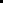       SEND FORM E BY May 31, 2021 TO:	Connie Fletcher Pritchard ‘81	Federation  4th Vice President-Reports	5117 Stonewater Loop, College Station, TX 77845          	4thvpreports@aggienetwork.com